ROMÂNIA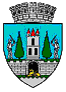 JUDEŢUL SATU MARECONSILIUL LOCAL AL MUNICIPIULUI SATU MARE                     HOTĂRÂREA NR. 30/27.01.2022privind aprobarea vânzării unui imobil - teren  situat în  Satu Mare,                                          str. Nicolae Iorga nr. 37Consiliul Local al Municipiului Satu Mare întrunit în ședința ordinară  în data                           de 27.01.2022,Analizând: - proiectul de hotărâre înregistrat sub nr.  3310/19.01.2022, referatul de aprobare al inițiatorului înregistrat sub nr. 3311/19.01.2022, raportul de specialitate comun al Serviciului Patrimoniu Concesionări Închirieri şi a Direcţiei economice, înregistrat sub nr. 3313/19.01.2022,  raportul Serviciului Juridic înregistrat sub                 nr. 3481/19.01.2022,- cererea depusă de către Tudose Tünde – Carmela, înregistrată la Primăria municipiului Satu Mare sub nr. 2655/14.01.2021 și documentația anexată acesteia,- avizele comisiilor de specialitate ale Consiliului Local Satu Mare,Luând în considerare prevederile:- art. 1, Anexa 1 din Hotărârea Consiliului Local Satu Mare nr. 53/25.02.2021;- art. 10 alin. (2) și art. 24 din Legea cadastrului și a publicității imobiliare                 nr. 7/1996, republicată cu modificările și completările ulterioare;-  art. 553  alin. (1) coroborat cu alin. 4, art. 885 și ale art. 888 din Codul Civil, - art. 36 alin. (1) din Legea nr. 18/1991 a fondului funciar, republicată, cu modificările și completările ulterioare;- art. 354 alin.(1), art. 355 și ale art. 364 alin. (1) din  Codul administrativ, aprobat prin OUG nr. 57/2019, modificat și completat;- Legii nr. 24/2000 privind normele de tehnică legislativă pentru elaborarea actelor normative, republicată, cu modificările și completările ulterioare; În temeiul prevederilor art. 108 lit. e), art. 129 alin. (2) lit. c) și alin. (6) lit. b),                          art. 139 alin. (2) și ale art. 196 alin. (1) lit. a) din O.U.G. nr. 57/2019 privind Codul administrativ;Adoptă următoarea:                                      H O T Ă R Â R E:	Art. 1. Se atestă apartenența la domeniul privat al Municipiului Satu Mare, a imobilului - teren în suprafață de 234 mp., respectiv a cotei de 234/334 părți teren, înscris în CF nr. 160724 (nr. vechi CF 1499) Satu Mare cu nr. top 2600/1 și identificat în Planul de amplasament și delimitare a imobilului, vizat de O.C.P.I. Satu Mare sub nr. 74366/16.12.2020, executat de P.F.A. Sabau Adriana, care constituie Anexa nr.1 la prezenta hotărâre.Art. 2. (1) Se aprobă vânzarea imobilului – teren în suprafață de 234 mp.,      aflat în intravilanul Municipiului Satu Mare, identificat la articolul 1, către Tudose             Tünde – Carmela.(2) Toate cheltuielile ocazionate cu vânzarea terenului vor fi suportate de cumpărător.Art. 3. Se aprobă prețul de 23.634 lei pentru vânzarea terenului în suprafață                                   de 234 mp., cu categoria de folosință „curți, construcții”, calculat conform  prețurilor prevăzute în Raportul de evaluare terenuri, care constituie Anexa 1 la H.C.L. Satu Mare nr. 53/25.02.2021.Art. 4. Cu ducerea la îndeplinire a prezentei se încredințează Viceprimarul Municipiului Satu Mare, domnul Ghiarfaș Adelin – Cristian, prin Serviciul Patrimoniu Concesionări Închirieri din cadrul Aparatului de specialitate al Primarului Municipiului Satu Mare.Art. 5. Prezenta hotărâre se comunică, prin intermediul Secretarului general al Municipiului Satu Mare, în termenul prevăzut de lege, Primarului Municipiului Satu Mare, Instituţiei Prefectului - Judeţul Satu Mare, Serviciului Patrimoniu Concesionări Închirieri, iar petentei prin intermediul Serviciului Patrimoniu Concesionări Închirieri.Președinte de ședință,                                           Contrasemnează                Ressler Ștefan                                                   Secretar general,                                                                                       Mihaela Maria RacolțaPrezenta hotărâre a fost adoptată cu respectarea prevederilor art. 139 alin. (2) din O.U.G. nr. 57/2019 privind Codul administrativ;Redactat în 6 exemplare originaleTotal consilieri în funcție 23Nr. total al consilierilor prezenți23Nr total al consilierilor absenți0Voturi pentru23Voturi împotrivă0Abțineri0